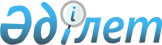 О внесении изменений и дополнений в постановление акимата Жамбылской области от 26 мая 2020 года № 117 "О размещении государственного образовательного заказа на подготовку кадров с техническим и профессиональным, послесредним образованием на 2020-2021 учебный год"Постановление акимата Жамбылской области от 14 августа 2020 года № 181. Зарегистрировано Департаментом юстиции Жамбылской области 14 августа 2020 года № 4701
      В соответствии с Законом Республики Казахстан от 23 января 2001 года "О местном государственном управлении и самоуправлении в Республике Казахстан" и Законом Республики Казахстан от 27 июля 2007 года "Об образовании" акимат Жамбылской области ПОСТАНОВЛЯЕТ:
      1. Внести в постановление акимата Жамбылской области от 26 мая 2020 года № 117 "О размещении государственного образовательного заказа на подготовку кадров с техническим и профессиональным, послесредним образованием на 2020-2021 учебный год" (зарегистрировано в Реестре государственной регистрации нормативных правовых актов за № 4614, опубликовано 26 мая 2020 года в эталонном контрольном банке нормативных правовых актов Республики Казахстан в электронном виде) следующие изменения и дополнения:
      в приложении к указанному постановлению:
      В разделе І. Государственный образовательный заказ, администратором бюджетных программ которых является коммунальное государственное учреждение "Управление образования акимата Жамбылской области":
      Подраздел Коммунальное государственное казенное предприятие "Жамбылский политехнический высший колледж" изложить в следующей редакции:
      "
      ";
      Подраздел "Учреждение Таразский инновационный многопрофильный колледж " изложить в следующей редакции:
      "
      ";
      Подраздел "Коммунальное государственное казенное предприятие "Каратауский колледж №2" изложить в следующей редакции:
      "
      ";
      Дополнить подразделом "Учреждение Каратауский колледж технологии, образования и бизнеса " в следующей редакции:
      "
      ";
      Подраздел Коммунальное государственное казенное предприятие "Жамбылский инновационный высший колледж" изложить в следующей редакции:
      "
      ";
      Подраздел Коммунальное государственное казенное предприятие "Куланский агротехнический высший колледж" изложить в следующей редакции:
      "
      ";
      Подраздел Коммунальное государственное казенное предприятие "Жанатасский многоотраслевой колледж" изложить в следующей редакции:
      "
      ";
      Подраздел Учреждение Таразский колледж "Парасат" изложить в следующей редакции:
      "
      ";
      Подраздел Коммунальное государственное казенное предприятие "Таразский колледж сервиса и технологий" изложить в следующей редакции:
      "
      ";
      Подраздел Коммунальное государственное казенное предприятие "Беткайнарский колледж №7" изложить в следующей редакции:
      "
      ";
      Подраздел Коммунальное государственное казенное предприятие "Мойынкумский колледж №8" изложить в следующей редакции:
      "
      ";
      Подраздел Коммунальное государственное казенное предприятие "Меркенский колледж №9" изложить в следующей редакции:
      "
      ";
      Подраздел Коммунальное государственное казенное предприятие "Таразский колледж железнодорожного транспорта и коммуникаций" изложить в следующей редакции:
      "
      ";
      Подраздел Коммунальное государственное казенное предприятие "Колледж №15 при исправительном учреждении" изложить в следующей редакции:
      "
      ";
      Подраздел Коммунальное государственное казенное предприятие "Жуалынский колледж №16" изложить в следующей редакции:
      "
      ";
      Подраздел Учреждение "Таразский гуманитарный технический колледж" изложить в следующей редакции:
      "
      ";
      В разделе "ІІ. Государственный образовательный заказ, администратором бюджетных программ которой является коммунальное государственное учреждение "Управление здравоохранения акимата Жамбылской области":
      Коммунальное государственное казенное предприятие на праве хозяйственного введения "Жамбылский медицинский высший колледж" изложить в следующей редакции:
      "
      ".
      2. Управлению в установленном законодательством порядке обеспечить:
      1) государственную регистрацию настоящего постановления в органах юстиции;
      2) размещение настоящего постановления на интернет-ресурсе акимата Жамбылской области;
      3) принятие иных мер, вытекающих из настоящего постановления.
      3. Контроль за исполнением настоящего постановления возложить на заместителя акима области Е. Жылкыбаева.
      4. Настоящее постановление вступает в силу со дня государственной регистрации в органах юстиции и вводится в действие после дня его первого официального опубликования.
					© 2012. РГП на ПХВ «Институт законодательства и правовой информации Республики Казахстан» Министерства юстиции Республики Казахстан
				
Коммунальное государственное казенное предприятие "Жамбылский политехнический высший колледж"
Коммунальное государственное казенное предприятие "Жамбылский политехнический высший колледж"
Коммунальное государственное казенное предприятие "Жамбылский политехнический высший колледж"
Коммунальное государственное казенное предприятие "Жамбылский политехнический высший колледж"
Коммунальное государственное казенное предприятие "Жамбылский политехнический высший колледж"
Коммунальное государственное казенное предприятие "Жамбылский политехнический высший колледж"
Коммунальное государственное казенное предприятие "Жамбылский политехнический высший колледж"
Коммунальное государственное казенное предприятие "Жамбылский политехнический высший колледж"
Коммунальное государственное казенное предприятие "Жамбылский политехнический высший колледж"
Коммунальное государственное казенное предприятие "Жамбылский политехнический высший колледж"
Коммунальное государственное казенное предприятие "Жамбылский политехнический высший колледж"
Коммунальное государственное казенное предприятие "Жамбылский политехнический высший колледж"
1
1115000
Промышленное электромеханическое оборудование
15
32,0
2
1112000
Эксплуатация машин и оборудования промышленности
15
32,0
3
0911000
Техническая эксплуатация, обслуживание и ремонт электрического и электромеханического оборудования (по видам)
20
32,0
4
1402000
Техническая эксплуатация дорожно-строительных машин
15
32,0
5
1304000
Вычислительная техника и программное обеспечение (по видам)
50
32,0
6
1305000
Информационные системы (по отраслям применения)
50
32,0
7
1114000
Сварочное дело (по видам)
20
32,0
8
1306000
Радиоэлектроника и связь (по видам)
20
32,0
9
1418000
Архитектура
20
32,0
10
1302000
Автоматизация и управление (по профилю)
20
32,0
11
0402000
Дизайн
20
32,0
12
1013000
Механообработка, контрольно-измерительные приборы и автоматика в промышленности
20
32,0
13
0907000
Теплотехническое оборудование и системы теплоснабжения (по видам)
15
32,0
14
1511000
Землеустройство
20
32,0
15
0808000
Техническое обслуживание и ремонт оборудования предприятий нефтегазоперерабатывающей и химической промышленности (по видам)
15
32,0
Всего
335
Учреждение "Таразский инновационный многопрофильный колледж"
Учреждение "Таразский инновационный многопрофильный колледж"
Учреждение "Таразский инновационный многопрофильный колледж"
Учреждение "Таразский инновационный многопрофильный колледж"
Учреждение "Таразский инновационный многопрофильный колледж"
Учреждение "Таразский инновационный многопрофильный колледж"
Учреждение "Таразский инновационный многопрофильный колледж"
Учреждение "Таразский инновационный многопрофильный колледж"
Учреждение "Таразский инновационный многопрофильный колледж"
Учреждение "Таразский инновационный многопрофильный колледж"
Учреждение "Таразский инновационный многопрофильный колледж"
Учреждение "Таразский инновационный многопрофильный колледж"
1
0101000
Дошкольное воспитание и обучение
25
26,6
2
1513000
Ветеринария
25
27,0
3
1508000
Лесное хозяйство, садово-парковое и ландшафтное строительство (по видам)
20
29,8
Всего
70
"Коммунальное государственное казенное предприятие "Каратауский колледж №2"
"Коммунальное государственное казенное предприятие "Каратауский колледж №2"
"Коммунальное государственное казенное предприятие "Каратауский колледж №2"
"Коммунальное государственное казенное предприятие "Каратауский колледж №2"
"Коммунальное государственное казенное предприятие "Каратауский колледж №2"
"Коммунальное государственное казенное предприятие "Каратауский колледж №2"
"Коммунальное государственное казенное предприятие "Каратауский колледж №2"
"Коммунальное государственное казенное предприятие "Каратауский колледж №2"
"Коммунальное государственное казенное предприятие "Каратауский колледж №2"
"Коммунальное государственное казенное предприятие "Каратауский колледж №2"
"Коммунальное государственное казенное предприятие "Каратауский колледж №2"
"Коммунальное государственное казенное предприятие "Каратауский колледж №2"
1
1114000
Сварочное дело (по видам)
25
29,8
2
1201000
Техническое обслуживание, ремонт и эксплуатация автомобильного транспорта
20
29,8
3
0508000
Организация питания
25
29,8
Всего
70
Учреждение "Каратауский колледж технологии, образования и бизнеса"
Учреждение "Каратауский колледж технологии, образования и бизнеса"
Учреждение "Каратауский колледж технологии, образования и бизнеса"
Учреждение "Каратауский колледж технологии, образования и бизнеса"
Учреждение "Каратауский колледж технологии, образования и бизнеса"
Учреждение "Каратауский колледж технологии, образования и бизнеса"
Учреждение "Каратауский колледж технологии, образования и бизнеса"
Учреждение "Каратауский колледж технологии, образования и бизнеса"
Учреждение "Каратауский колледж технологии, образования и бизнеса"
Учреждение "Каратауский колледж технологии, образования и бизнеса"
Учреждение "Каратауский колледж технологии, образования и бизнеса"
Учреждение "Каратауский колледж технологии, образования и бизнеса"
1
0902000
Электроснабжение (по отраслям)
20
29,8
2
1305000
Информационные системы (по отраслям)
20
27,0
Всего
40
Коммунальное государственное казенное предприятие "Жамбылский инновационный высший колледж"
Коммунальное государственное казенное предприятие "Жамбылский инновационный высший колледж"
Коммунальное государственное казенное предприятие "Жамбылский инновационный высший колледж"
Коммунальное государственное казенное предприятие "Жамбылский инновационный высший колледж"
Коммунальное государственное казенное предприятие "Жамбылский инновационный высший колледж"
Коммунальное государственное казенное предприятие "Жамбылский инновационный высший колледж"
Коммунальное государственное казенное предприятие "Жамбылский инновационный высший колледж"
Коммунальное государственное казенное предприятие "Жамбылский инновационный высший колледж"
Коммунальное государственное казенное предприятие "Жамбылский инновационный высший колледж"
Коммунальное государственное казенное предприятие "Жамбылский инновационный высший колледж"
Коммунальное государственное казенное предприятие "Жамбылский инновационный высший колледж"
Коммунальное государственное казенное предприятие "Жамбылский инновационный высший колледж"
1
1305000
Информационные системы (по областям применения)
25
32,0
2
0512000
Переводческое дело
50
32,0
3
0111000
Основное среднее образование
25
32,0
Всего
100
Коммунальное государственное казенное предприятие "Куланский агротехнический высший колледж"
Коммунальное государственное казенное предприятие "Куланский агротехнический высший колледж"
Коммунальное государственное казенное предприятие "Куланский агротехнический высший колледж"
Коммунальное государственное казенное предприятие "Куланский агротехнический высший колледж"
Коммунальное государственное казенное предприятие "Куланский агротехнический высший колледж"
Коммунальное государственное казенное предприятие "Куланский агротехнический высший колледж"
Коммунальное государственное казенное предприятие "Куланский агротехнический высший колледж"
Коммунальное государственное казенное предприятие "Куланский агротехнический высший колледж"
Коммунальное государственное казенное предприятие "Куланский агротехнический высший колледж"
Коммунальное государственное казенное предприятие "Куланский агротехнический высший колледж"
Коммунальное государственное казенное предприятие "Куланский агротехнический высший колледж"
Коммунальное государственное казенное предприятие "Куланский агротехнический высший колледж"
1
1211000
Швейное производство и моделирование одежды
15
33,3
2
1305000
Информационные системы (по отраслям применения)
25
30,7
3
1513000
Ветеринария
50
30,7
4
1504000
Фермерское хозяйство (по профилю)
35
30,7
5
1114000
Сварочное дело (по видам)
25
33,3
Всего
150
Коммунальное государственное казенное предприятие "Жанатасский многоотраслевой колледж"
Коммунальное государственное казенное предприятие "Жанатасский многоотраслевой колледж"
Коммунальное государственное казенное предприятие "Жанатасский многоотраслевой колледж"
Коммунальное государственное казенное предприятие "Жанатасский многоотраслевой колледж"
Коммунальное государственное казенное предприятие "Жанатасский многоотраслевой колледж"
Коммунальное государственное казенное предприятие "Жанатасский многоотраслевой колледж"
Коммунальное государственное казенное предприятие "Жанатасский многоотраслевой колледж"
Коммунальное государственное казенное предприятие "Жанатасский многоотраслевой колледж"
Коммунальное государственное казенное предприятие "Жанатасский многоотраслевой колледж"
Коммунальное государственное казенное предприятие "Жанатасский многоотраслевой колледж"
Коммунальное государственное казенное предприятие "Жанатасский многоотраслевой колледж"
Коммунальное государственное казенное предприятие "Жанатасский многоотраслевой колледж"
1
1304000
Вычислительная техника и программное обеспечение (по видам)
25
27,0
2
0707000
Техническое обслуживание и ремонт горного электромеханического оборудования
75
29,8
Всего
100
Учреждение Таразский колледж "Парасат"
Учреждение Таразский колледж "Парасат"
Учреждение Таразский колледж "Парасат"
Учреждение Таразский колледж "Парасат"
Учреждение Таразский колледж "Парасат"
Учреждение Таразский колледж "Парасат"
Учреждение Таразский колледж "Парасат"
Учреждение Таразский колледж "Парасат"
Учреждение Таразский колледж "Парасат"
Учреждение Таразский колледж "Парасат"
Учреждение Таразский колледж "Парасат"
Учреждение Таразский колледж "Парасат"
1
0101000
Дошкольное воспитание и обучение
25
26,6
Всего
25
Коммунальное государственное казенное предприятие "Таразский колледж сервиса и технологий"
Коммунальное государственное казенное предприятие "Таразский колледж сервиса и технологий"
Коммунальное государственное казенное предприятие "Таразский колледж сервиса и технологий"
Коммунальное государственное казенное предприятие "Таразский колледж сервиса и технологий"
Коммунальное государственное казенное предприятие "Таразский колледж сервиса и технологий"
Коммунальное государственное казенное предприятие "Таразский колледж сервиса и технологий"
Коммунальное государственное казенное предприятие "Таразский колледж сервиса и технологий"
Коммунальное государственное казенное предприятие "Таразский колледж сервиса и технологий"
Коммунальное государственное казенное предприятие "Таразский колледж сервиса и технологий"
Коммунальное государственное казенное предприятие "Таразский колледж сервиса и технологий"
Коммунальное государственное казенное предприятие "Таразский колледж сервиса и технологий"
Коммунальное государственное казенное предприятие "Таразский колледж сервиса и технологий"
1
0507000
Организация обслуживания гостиничных хозяйств
20
27,0
2
0508000
Организация питания
20
29,8
3
0511000
Туризм (по отраслям)
20
27,0
4
0506000
Парикмахерское искусство и декоративная косметика
20
29,8
Всего
80
Коммунальное государственное казенное предприятие "Беткайнарский колледж №7"
Коммунальное государственное казенное предприятие "Беткайнарский колледж №7"
Коммунальное государственное казенное предприятие "Беткайнарский колледж №7"
Коммунальное государственное казенное предприятие "Беткайнарский колледж №7"
Коммунальное государственное казенное предприятие "Беткайнарский колледж №7"
Коммунальное государственное казенное предприятие "Беткайнарский колледж №7"
Коммунальное государственное казенное предприятие "Беткайнарский колледж №7"
Коммунальное государственное казенное предприятие "Беткайнарский колледж №7"
Коммунальное государственное казенное предприятие "Беткайнарский колледж №7"
Коммунальное государственное казенное предприятие "Беткайнарский колледж №7"
Коммунальное государственное казенное предприятие "Беткайнарский колледж №7"
Коммунальное государственное казенное предприятие "Беткайнарский колледж №7"
1
1504000
Фермерское хозяйство (по профилю)
20
30,7
Всего
20
Коммунальное государственное казенное предприятие "Мойынкумский колледж №8"
Коммунальное государственное казенное предприятие "Мойынкумский колледж №8"
Коммунальное государственное казенное предприятие "Мойынкумский колледж №8"
Коммунальное государственное казенное предприятие "Мойынкумский колледж №8"
Коммунальное государственное казенное предприятие "Мойынкумский колледж №8"
Коммунальное государственное казенное предприятие "Мойынкумский колледж №8"
Коммунальное государственное казенное предприятие "Мойынкумский колледж №8"
Коммунальное государственное казенное предприятие "Мойынкумский колледж №8"
Коммунальное государственное казенное предприятие "Мойынкумский колледж №8"
Коммунальное государственное казенное предприятие "Мойынкумский колледж №8"
Коммунальное государственное казенное предприятие "Мойынкумский колледж №8"
Коммунальное государственное казенное предприятие "Мойынкумский колледж №8"
1
1304000
Вычислительная техника и программное обеспечение (по видам)
15
43,0
2
1114000
Сварочное дело (по видам)
20
43,0
Всего
35
Коммунальное государственное казенное предприятие 

"Меркенский колледж №9"
Коммунальное государственное казенное предприятие 

"Меркенский колледж №9"
Коммунальное государственное казенное предприятие 

"Меркенский колледж №9"
Коммунальное государственное казенное предприятие 

"Меркенский колледж №9"
Коммунальное государственное казенное предприятие 

"Меркенский колледж №9"
Коммунальное государственное казенное предприятие 

"Меркенский колледж №9"
Коммунальное государственное казенное предприятие 

"Меркенский колледж №9"
Коммунальное государственное казенное предприятие 

"Меркенский колледж №9"
Коммунальное государственное казенное предприятие 

"Меркенский колледж №9"
Коммунальное государственное казенное предприятие 

"Меркенский колледж №9"
Коммунальное государственное казенное предприятие 

"Меркенский колледж №9"
Коммунальное государственное казенное предприятие 

"Меркенский колледж №9"
1
0901000
Электрооборудование электрических станций и сетей (по видам)
20
33,3
2
1109000
Токарное дело и металлообработка (по видам)
20
33,3
3
1305000
Информационные системы (по отраслям применения)
20
30,7
4
1304000
Вычислительная техника и программное обеспечение (по видам)
20
30,7
5
1504000
Фермерское хозяйство (по профилю)
20
30,7
6
0508000
Организация питания
25
33,3
Всего
125
Коммунальное государственное казенное предприятие "Таразский колледж железнодорожного транспорта и коммуникаций"
Коммунальное государственное казенное предприятие "Таразский колледж железнодорожного транспорта и коммуникаций"
Коммунальное государственное казенное предприятие "Таразский колледж железнодорожного транспорта и коммуникаций"
Коммунальное государственное казенное предприятие "Таразский колледж железнодорожного транспорта и коммуникаций"
Коммунальное государственное казенное предприятие "Таразский колледж железнодорожного транспорта и коммуникаций"
Коммунальное государственное казенное предприятие "Таразский колледж железнодорожного транспорта и коммуникаций"
Коммунальное государственное казенное предприятие "Таразский колледж железнодорожного транспорта и коммуникаций"
Коммунальное государственное казенное предприятие "Таразский колледж железнодорожного транспорта и коммуникаций"
Коммунальное государственное казенное предприятие "Таразский колледж железнодорожного транспорта и коммуникаций"
Коммунальное государственное казенное предприятие "Таразский колледж железнодорожного транспорта и коммуникаций"
Коммунальное государственное казенное предприятие "Таразский колледж железнодорожного транспорта и коммуникаций"
Коммунальное государственное казенное предприятие "Таразский колледж железнодорожного транспорта и коммуникаций"
1
1108000
Эксплуатация, ремонт и техническое обслуживание подвижного состава железных дорог (по видам)
20
29,8
2
1414000
Мебельное производство (по видам)
20
29,8
3
1403000
Монтаж и эксплуатация внутренних санитарно-технических устройств, вентиляции и инженерных систем (по видам)
20
29,8
4
1303000
Автоматика, телемеханика и управление движением на железнодорожном транспорте
20
29,8
5
1203000
Организация перевозок и управление движением на железнодорожном транспорте
20
29,8
Всего
100
Коммунальное государственное казенное предприятие "Колледж №15 при исправительном учреждении"
Коммунальное государственное казенное предприятие "Колледж №15 при исправительном учреждении"
Коммунальное государственное казенное предприятие "Колледж №15 при исправительном учреждении"
Коммунальное государственное казенное предприятие "Колледж №15 при исправительном учреждении"
Коммунальное государственное казенное предприятие "Колледж №15 при исправительном учреждении"
Коммунальное государственное казенное предприятие "Колледж №15 при исправительном учреждении"
Коммунальное государственное казенное предприятие "Колледж №15 при исправительном учреждении"
Коммунальное государственное казенное предприятие "Колледж №15 при исправительном учреждении"
Коммунальное государственное казенное предприятие "Колледж №15 при исправительном учреждении"
Коммунальное государственное казенное предприятие "Колледж №15 при исправительном учреждении"
Коммунальное государственное казенное предприятие "Колледж №15 при исправительном учреждении"
Коммунальное государственное казенное предприятие "Колледж №15 при исправительном учреждении"
1
0902000
Электроснабжение (по отраслям)
25
24,5
2
1414000
Мебельное производство (по видам)
25
24,5
3
1109000
Токарное дело и металлообработка (по видам)
25
24,5
4
1114000
Сварочное дело (по видам)
25
24,5
Всего
100
Коммунальное государственное казенное предприятие "Жуалынский колледж №16"
Коммунальное государственное казенное предприятие "Жуалынский колледж №16"
Коммунальное государственное казенное предприятие "Жуалынский колледж №16"
Коммунальное государственное казенное предприятие "Жуалынский колледж №16"
Коммунальное государственное казенное предприятие "Жуалынский колледж №16"
Коммунальное государственное казенное предприятие "Жуалынский колледж №16"
Коммунальное государственное казенное предприятие "Жуалынский колледж №16"
Коммунальное государственное казенное предприятие "Жуалынский колледж №16"
Коммунальное государственное казенное предприятие "Жуалынский колледж №16"
Коммунальное государственное казенное предприятие "Жуалынский колледж №16"
Коммунальное государственное казенное предприятие "Жуалынский колледж №16"
Коммунальное государственное казенное предприятие "Жуалынский колледж №16"
1
1114000
Сварочное дело (по видам)
15
43,0
2
1504000
Фермерское хозяйство (по профилю)
20
43,0
3
1211000
Организация питания
15
43,0
Всего
50
Учреждение "Таразский гуманитарный техническийколледж"
Учреждение "Таразский гуманитарный техническийколледж"
Учреждение "Таразский гуманитарный техническийколледж"
Учреждение "Таразский гуманитарный техническийколледж"
Учреждение "Таразский гуманитарный техническийколледж"
Учреждение "Таразский гуманитарный техническийколледж"
Учреждение "Таразский гуманитарный техническийколледж"
Учреждение "Таразский гуманитарный техническийколледж"
Учреждение "Таразский гуманитарный техническийколледж"
Учреждение "Таразский гуманитарный техническийколледж"
Учреждение "Таразский гуманитарный техническийколледж"
Учреждение "Таразский гуманитарный техническийколледж"
1
1114000
Сварочное дело (по видам)
20
29,8
2
1201000
Техническое обслуживание, ремонт и эксплуатация автомобильного транспорта
25
29,8
Всего
45
Коммунальное государственное казенное предприятие на праве хозяйственного введения "Жамбылский медицинский высший колледж" Управления здравоохранения акимата Жамбылской области
Коммунальное государственное казенное предприятие на праве хозяйственного введения "Жамбылский медицинский высший колледж" Управления здравоохранения акимата Жамбылской области
Коммунальное государственное казенное предприятие на праве хозяйственного введения "Жамбылский медицинский высший колледж" Управления здравоохранения акимата Жамбылской области
Коммунальное государственное казенное предприятие на праве хозяйственного введения "Жамбылский медицинский высший колледж" Управления здравоохранения акимата Жамбылской области
Коммунальное государственное казенное предприятие на праве хозяйственного введения "Жамбылский медицинский высший колледж" Управления здравоохранения акимата Жамбылской области
Коммунальное государственное казенное предприятие на праве хозяйственного введения "Жамбылский медицинский высший колледж" Управления здравоохранения акимата Жамбылской области
Коммунальное государственное казенное предприятие на праве хозяйственного введения "Жамбылский медицинский высший колледж" Управления здравоохранения акимата Жамбылской области
Коммунальное государственное казенное предприятие на праве хозяйственного введения "Жамбылский медицинский высший колледж" Управления здравоохранения акимата Жамбылской области
Коммунальное государственное казенное предприятие на праве хозяйственного введения "Жамбылский медицинский высший колледж" Управления здравоохранения акимата Жамбылской области
Коммунальное государственное казенное предприятие на праве хозяйственного введения "Жамбылский медицинский высший колледж" Управления здравоохранения акимата Жамбылской области
Коммунальное государственное казенное предприятие на праве хозяйственного введения "Жамбылский медицинский высший колледж" Управления здравоохранения акимата Жамбылской области
Коммунальное государственное казенное предприятие на праве хозяйственного введения "Жамбылский медицинский высший колледж" Управления здравоохранения акимата Жамбылской области
1
0301000
Лечебное дело
75
27,9
2
0302000
Сестринское дело
275
27,9
Всего
350
      Аким Жамбылской области

Б. Сапарбаев
